PERSONAL INFORMATIONEbah.337953@2freemail.com  Process Engineer building a career in Customer service, Quality and Engineering.WORK EXPERIENCE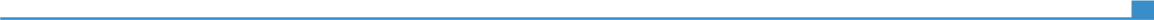 From 02/2016 to  PresentLABORATORY  ASSISTANTFrom 02/2016 to  PresentThe STEM (Sciences, Technology, Engineering and Mathematics) School of the International University, BP 564 Grand-Bassam, RCI : http://www.iugb.org  From 02/2016 to  PresentAdministration of the EXXONMOBILE – IUGB geology and petroleum e-learning program;Managed the uses and the stock control of chemicals and equipment;Monitored the availability and ordered  laboratory consumables, then achieved the Quality Control;Provided  technical supports for Chemistry and Geology experiments ;Supported individual students on research projects and  kept Records (3 projects in process);Wrote procedures for the best uses of apparatus and chemicals (24 procedures written by now) ;Performed maintenance and routine calibration in accordance with documented procedures.From 02/2016 to  PresentLABORATORY  /  MANAGEMENTFrom  10/2012 to 01/2016ENGINEER – TRAINERFrom  10/2012 to 01/2016The Chapel Institute in Aboisso, BP 152 Aboisso, RCI.From  10/2012 to 01/2016Taught Physics, chemistry and industrial processes to student above 15 years old;Practiced Organic and inorganic experiments; tested Chemicals and apparatus before uses. Managed data processing rooms and machineries ( 2 rooms and 60 computers)Trained applied data processing (MS Word, Excel, and PowerPoint).From  10/2012 to 01/2016EDUCATION / FORMATIONFrom  08 /2008  to  09/2012 ADMINISTRATIVE MANAGERFrom  08 /2008  to  09/2012 The trading cooperative (C.3A), BP 262 Ayame, RCI.From  08 /2008  to  09/2012 Planned and executed workforce recruitment liaising with the Board of trustees (12 recruited);Led Human and financial Resources (18 employees ; average turnovers: 1.5 Billion FCFA); Planned cocoa beans gathering and transportation to the exporters (2000 tons yearly);Dealt the selling price according to the Quality and the Quantity ;Prospected and kept suppliers (sections number increased up to 40%)Performed Common office tasks (4 shareholders’ meetings organized).From  08 /2008  to  09/2012 MANAGEMENT / SALESFrom  08 /2008  to  09/2012 EDUCATION AND TRAININGFrom 10/2002  to 07/2008PROCESSES   ENGINEERINGFrom 10/2002  to 07/2008The Industry High School (ESI) of the National Polytechnic Institute Houphouet-Boigny (INP-HB) in Yamoussoukro, RCI: www.inphb.edu.ciThe Industry High School (ESI) of the National Polytechnic Institute Houphouet-Boigny (INP-HB) in Yamoussoukro, RCI: www.inphb.edu.ciFrom 10/2002  to 07/2008Oil and Gas Production and refining processes;  Data analysis;  Quality Management; Process designing; Process Statistical Control and optimization; Laboratory Management; Project.Oil and Gas Production and refining processes;  Data analysis;  Quality Management; Process designing; Process Statistical Control and optimization; Laboratory Management; Project.From 04/2008 to 07/2008Process Engineer Training CourseProcess Engineer Training CourseFrom 04/2008 to 07/2008DHC department of the Ivorian Refining  Society, RCI: www.sir.ciDHC department of the Ivorian Refining  Society, RCI: www.sir.ciFrom 04/2008 to 07/2008Studied the cracking reactors functioning operation ;Defined the  reactors adjustment parameters (Flow, temperature, pressure, recycle rate) ;Showed the crude oil influences on the reactors adjustment.Studied the cracking reactors functioning operation ;Defined the  reactors adjustment parameters (Flow, temperature, pressure, recycle rate) ;Showed the crude oil influences on the reactors adjustment.From 04/2005 to 07/2005PROCESS / OILPROCESS / OILFrom 04/2005 to 07/2005Quality Technician Training CourseQuality Technician Training CourseFrom 04/2005 to 07/2005The African Society of Cocoa (SACO), 01 BP 1045 Abidjan 01, RCI.The African Society of Cocoa (SACO), 01 BP 1045 Abidjan 01, RCI.From 04/2005 to 07/2005Reviewed the  recorded operating procedures (more than 40 procedures reviewed);Checked the procedures fulfilment by the various operators ;Updated the procedures then specified the input and output data, according to the standard ISO 9001 version 2000 Requirements.QUALITY / CHEMISTRYReviewed the  recorded operating procedures (more than 40 procedures reviewed);Checked the procedures fulfilment by the various operators ;Updated the procedures then specified the input and output data, according to the standard ISO 9001 version 2000 Requirements.QUALITY / CHEMISTRYFrom 10/1999  to 07/2002Mathematics and Physics BaccalaureateFrom 10/1999  to 07/2002The Grammar School of Aboisso, BP 229 Aboisso, RCI.The Grammar School of Aboisso, BP 229 Aboisso, RCI.From 10/1999  to 07/2002PERSONAL SKILLSLangagesFrench (Primary) ;English (Fluent).Communication skillsGood communication skills gained through my experiences as Manager and Teacher.Organisational / managerial skillsLeadership gained   through my experience as Business Manager and by leading people in various partnerships.Computer skillsGood command of Microsoft Office pack; Internet ;Computers maintenance gained through my experience as Trainer;Software (MATLAB, PROII, VISIO, SPSS, SAP, LIMS, GANTTPROJECT, MINDMANAGER) gained through school projects and personal trainings.Driving licenceBCEADDITIONAL INFORMATIONScientific  PublicationProjectsConferencesSeminarsHonours and awardsMemberships“Study of an industrial hydrocracking reactor for increasing of the petroleum products quality”,  http://www.aensiweb.com/old/jasr/jasr/2009/334-339.pdf“Study and optimization of enhanced oil recuperation processes”;“An Industrial plat-form safety handbook Elaboration”, HAZID and HAZOP setting up.“Time management”, organized by AEEDAY and presented by JCI, Yamoussoukro 2007;“Natural resources management and renewable energy promotion”, organized by AE-IGCP and presented by Ivorian Energy Ministry, Yamoussoukro 2006.“Unit management skills”, presented by ICK consulting, Abengourou 2010.Excellence award of students in Mathematics and Physics, 2000 – 2002.Red Cross; Process and Petroleum Engineering  Students  Partnership;Industrial School Students Partnership; AEEDAY: Students from Aboisso’s District Partnership.